NYTÅRSREBUS-LUND--÷STE      K-÷J     UD--RE   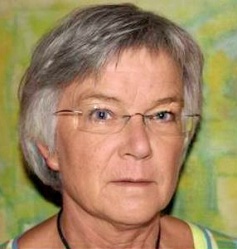 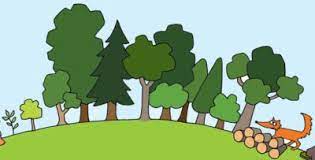 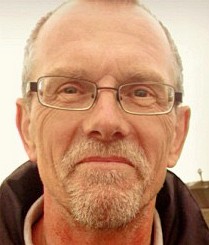 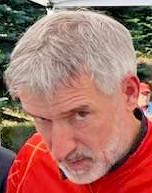 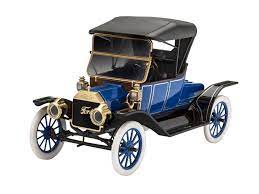 ÷P            -÷N           D-÷P    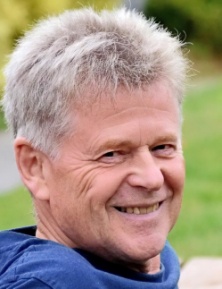 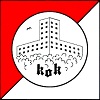 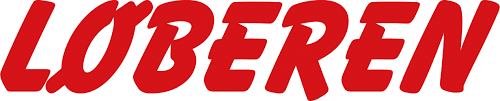 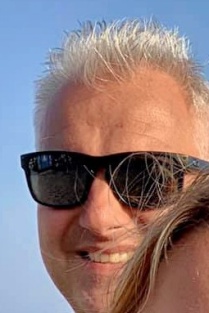 P-      ÷NNE+T       ÷VI+NDE        -SLØBET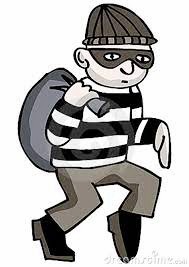 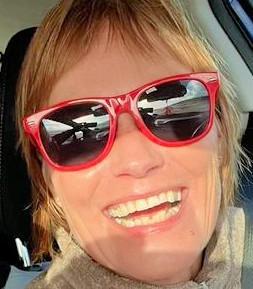 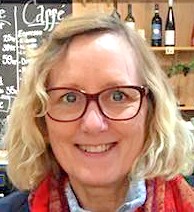 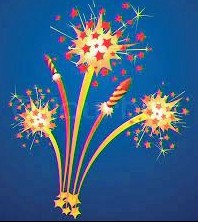 